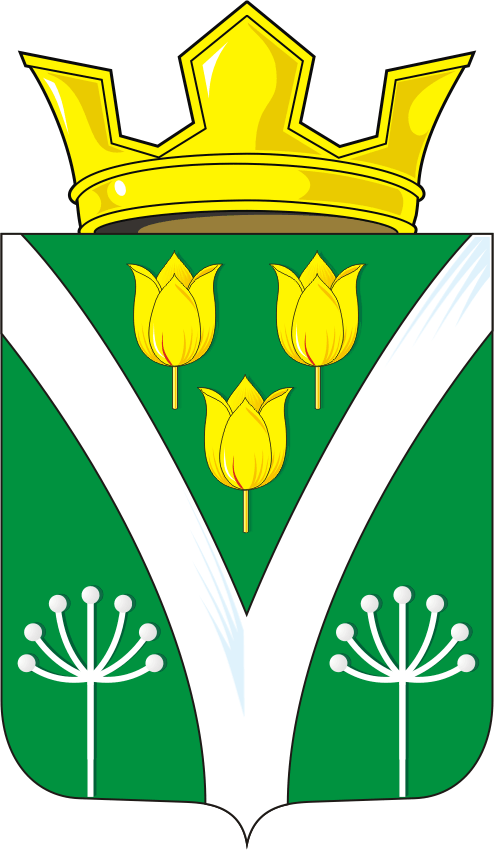 СОВЕТ ДЕПУТАТОВ муниципального образования КАРАГУЗИНСКИЙ СЕЛЬСОВЕТ САРАКТАШСКОГО РАЙОНА оренбургской областиРЕШЕНИЕСедьмого внеочередного заседания Совета депутатов муниципального образования Карагузинский сельсовет четвертого созыва25.03.2021г                                                                                                     № 19/1О регистрации фракции депутатов Всероссийской политической партии «ЕДИНАЯ РОССИЯ» в Совете депутатов муниципального образования Карагузинский сельсовет Саракташского района Оренбургской области четвертого созыва          В соответствии со статьей 7 Закона Оренбургской области «О статусе депутата представительного органа муниципального образования в Оренбургской области» и статьей 15 Регламента Совета депутатов муниципального образования Карагузинский сельсовет Саракташского района Оренбургской области, на основании письменного уведомления,           Совет депутатов сельсоветаРЕШИЛ:        1. Зарегистрировать в Совете депутатов муниципального образования Карагузинский сельсовет Саракташского район Оренбургской области четвертого созыва фракцию депутатов Всероссийской политической партии «ЕДИНАЯ РОССИЯ» в составе согласно приложению к настоящему решению.        2. Настоящее решение вступает в силу со дня его подписания и подлежит размещению на официальном сайте администрации Карагузинского сельсовета Саракташского района Оренбургской области, информационном центре сельсовета.        3. Контроль  за исполнением настоящего решения возложить на постоянную комиссию по мандатным вопросам,  вопросам местного самоуправления, законности, правопорядка района (Ислаев И.Х).Председатель Совета депутатов,глава муниципального образования                                        Э.А.СадыковаРазослано: постоянной комиссии, депутатам - 7, прокуратуре районаПриложение к решению Совета депутатов Карагузинского сельсовета Саракташского района Оренбургской областиот 25.03.2021 № 19/1Составфракции депутатов Всероссийской политической партии «ЕДИНАЯ РОССИЯ» в Совете депутатов муниципального образования Карагузинский сельсовет Саракташского района Оренбургской области четвертого созыва1.Айдаров Ильдус Камалетдиновичдепутат Совета депутатов муниципального образования Карагузин    ский сельсовет Саракташского района четвертого созыва по избирательному округу №12.Биешева Гульнар Дамировнадепутат Совета депутатов муниципального образования Карагузинский сельсовет Саракташского района четвертого созыва по избирательному округу №1